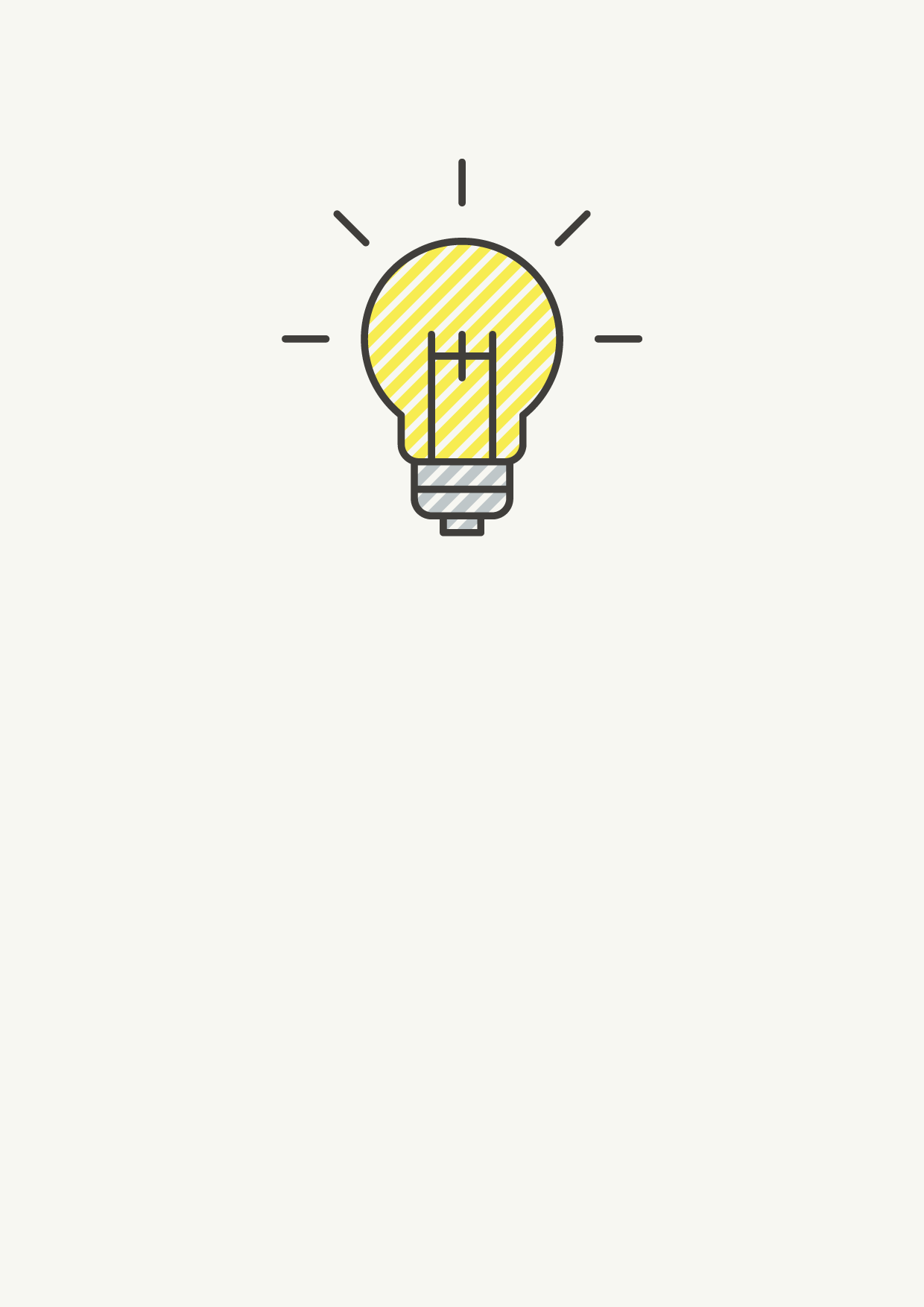 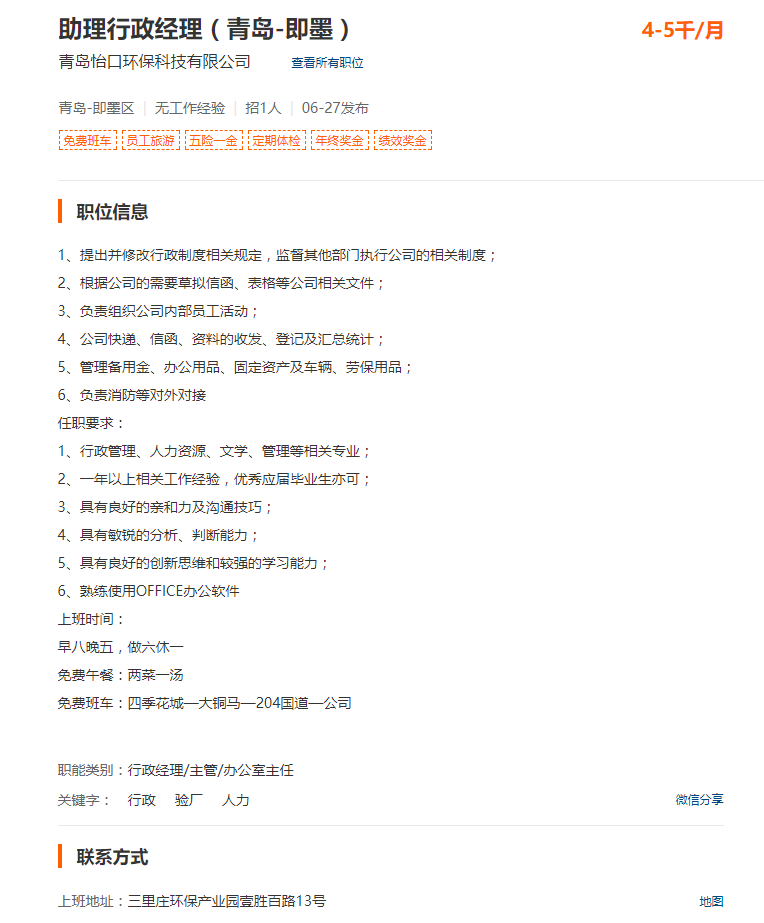 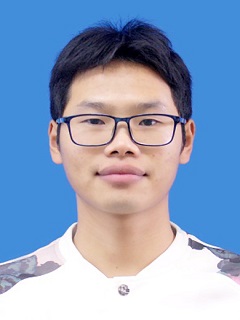 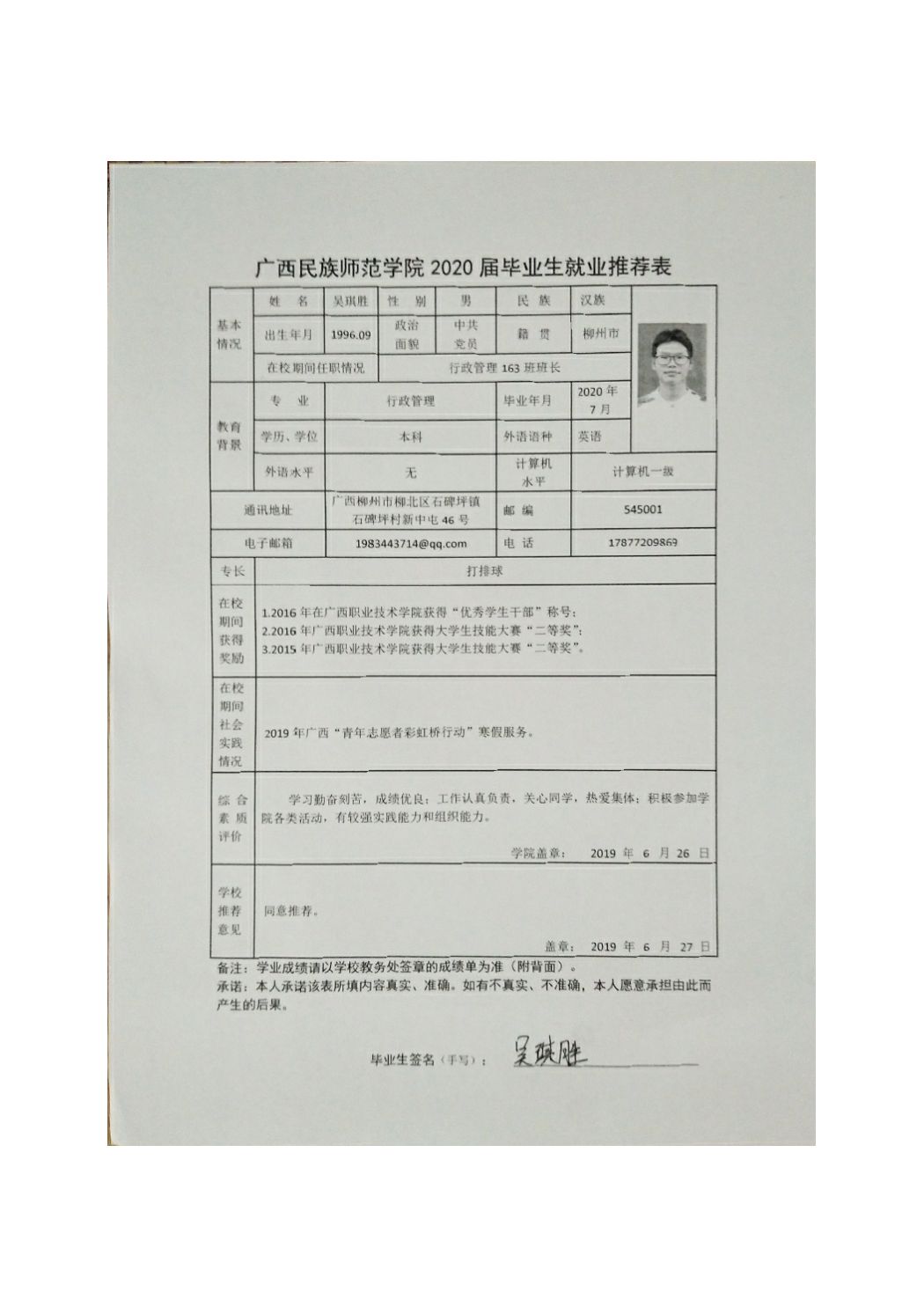 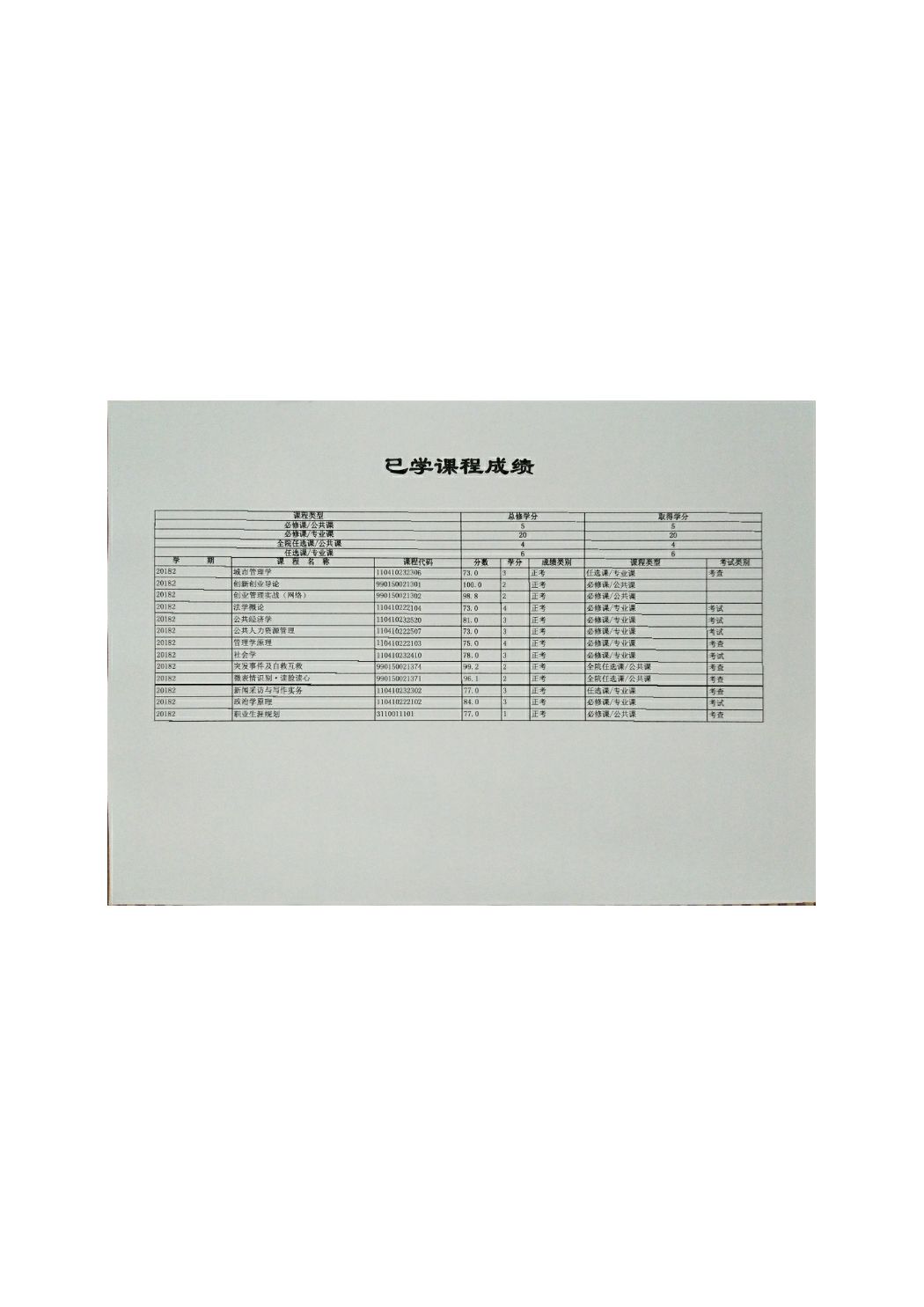 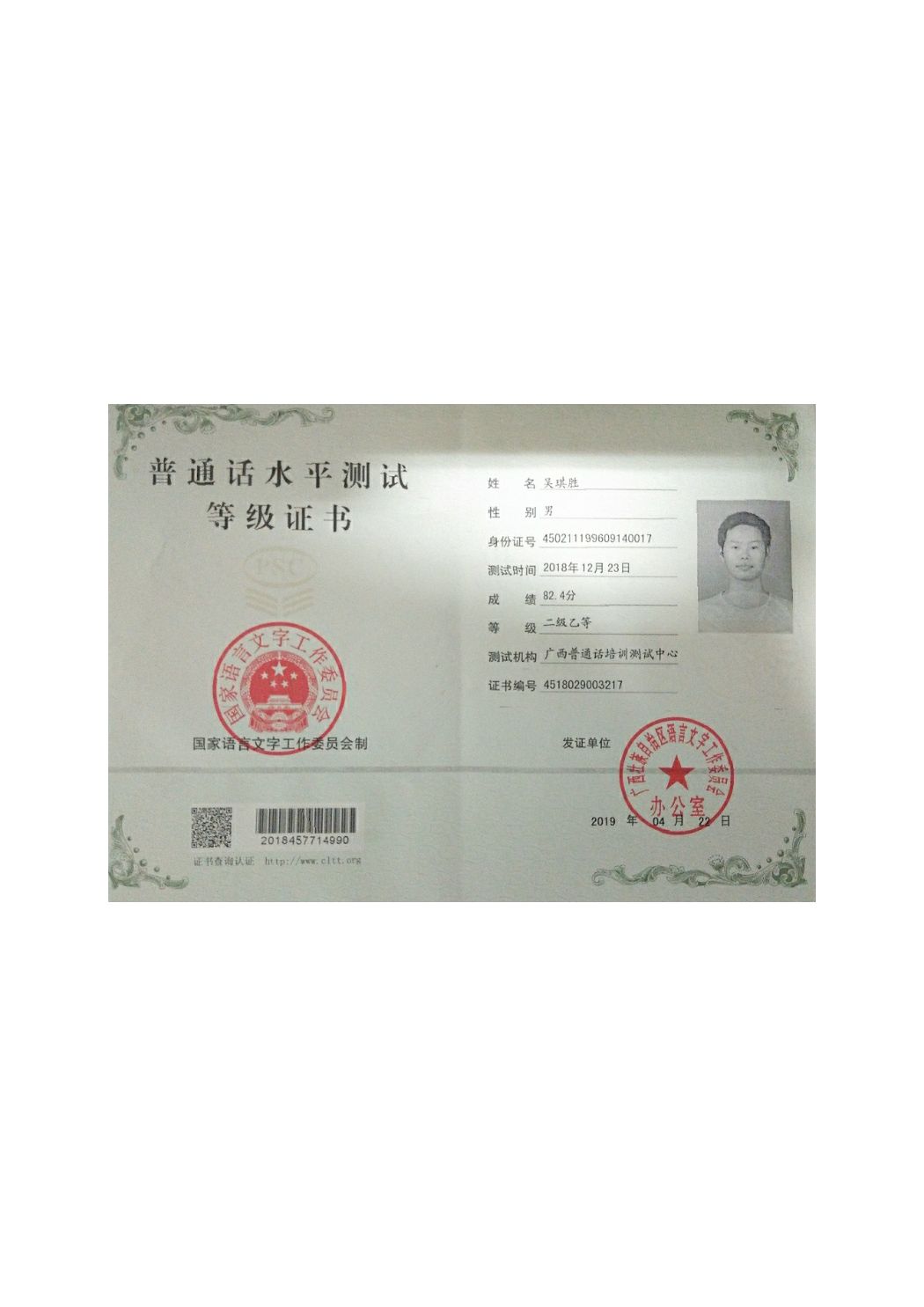 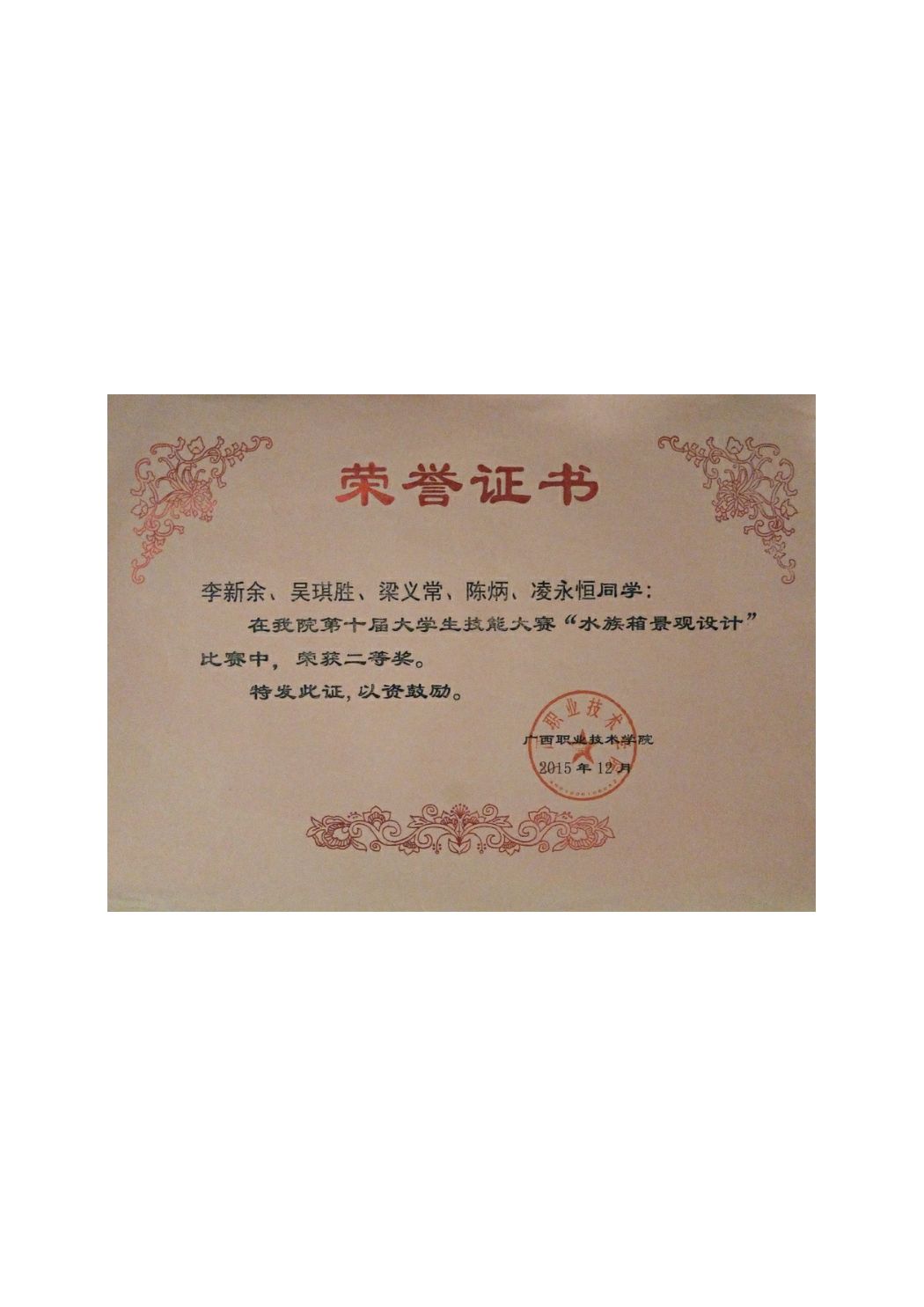 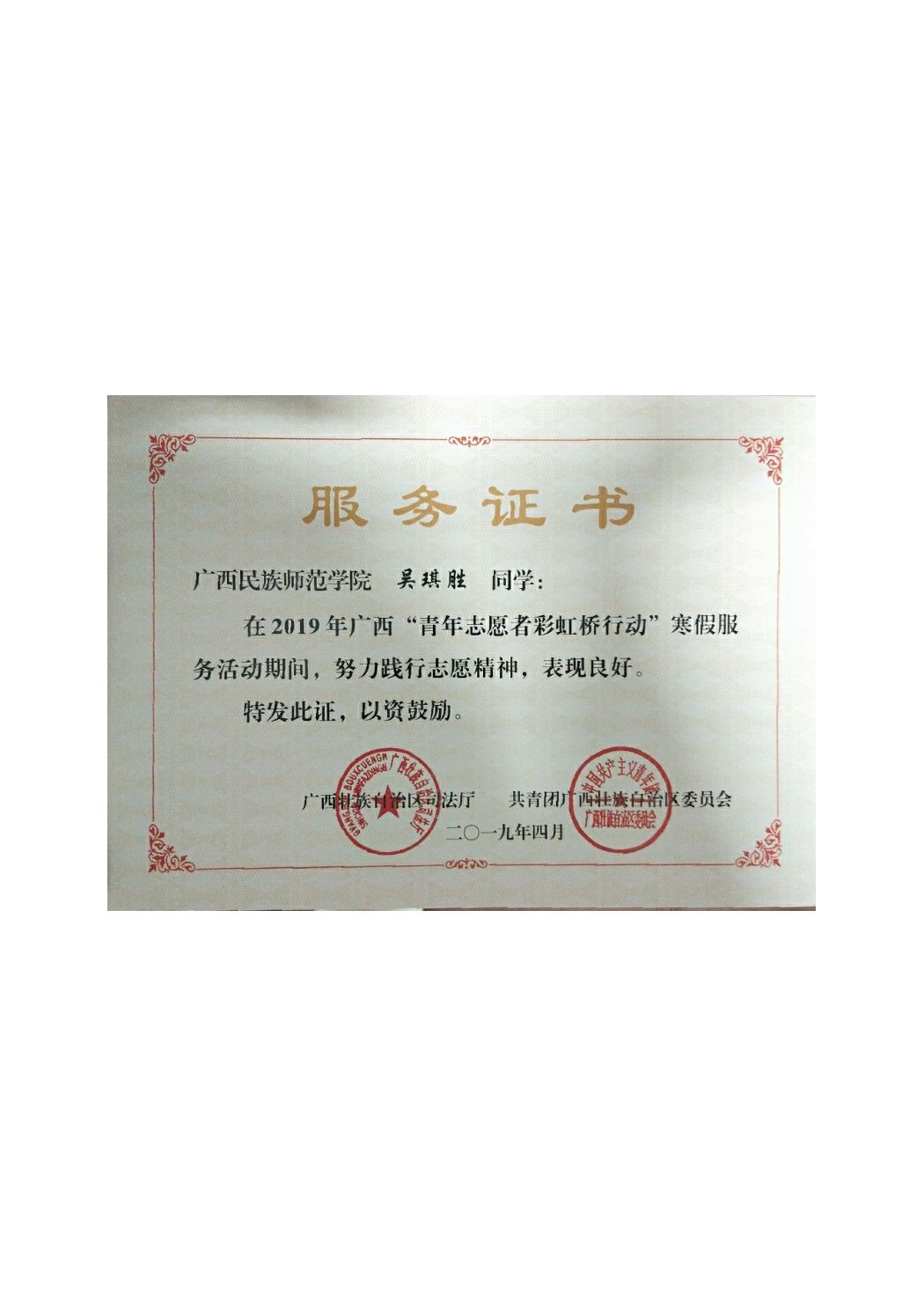 姓名：吴琪胜性别：男电话：178-7720-9869学院：政治与公共管理学院专业：行政管理163班